1900 Libal Street, Green Bay, WI 54301
(920) 448-2800, trevor@villageofallouez.com Allouez and Bellin Health 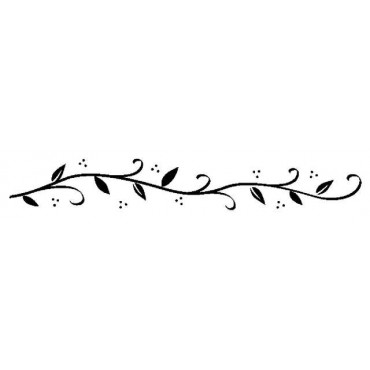 Farmers Market 2016 Allouez/ Bellin Health Farmers’ Market Application and Contract 
 Allouez/Bellin Health Farmers’ Market Thursdays, July 7th – October 6th, 2016 
3:30p.m. – 6:30p.m. (2:30 p.m. set up)  Bellin Health Plaza parking lot, 1920 Libal Street 
$100 for one stall (14 weeks) 
* Stalls are 10.5’x10’ (approximately the size of one parking space)Registrations are accepted on a first-come, first-served basis. Completed Applications and Contracts with registration fees will be processed according to date received. Incomplete applications will not be processed. Please see the attached Market Rules. Complete the following and sign. Return with payment, the Wisconsin Temporary Event Operator and Seller Information form and proof of liability insurance to the address below.Please reserve _________ (specify # of spots) at the Allouez/Bellin Health Farmers’ Market Contact Name: 	Business Name: 	Address: 	City/ State/Zip 	Phone: Home (_____)________________Cell(_____)_______________Business(_____)	Email: 	Website: 	
Brief Description of Products(s): 	 
I have read and agree to the Allouez / Bellin Health Farmers’ Market Rules and Regulations.  Signature _________________________________________________________ Date	Please make checks payable to Village of Allouez and mail with completed forms: 1900 Libal Street, Green Bay, WI 54301.
----------------------------------------------------------------------------------------------------------------------------------Office Use: 
Fees Paid:			 Receipt Number: 	Certificate of Insurance (if required): 	
Other licenses and registrations (if required): 		
Stall Number: 	